Plan 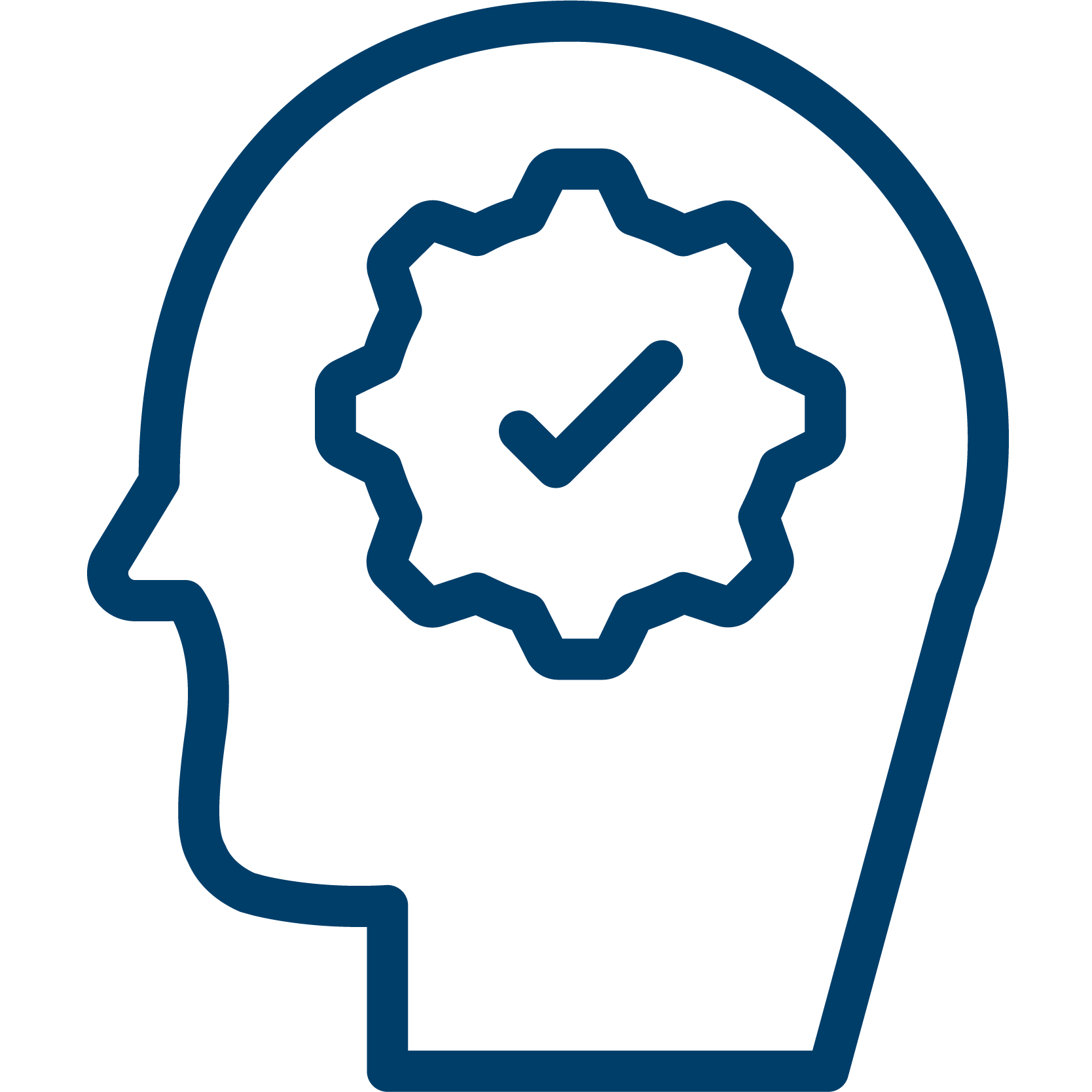 Do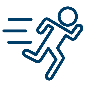 Study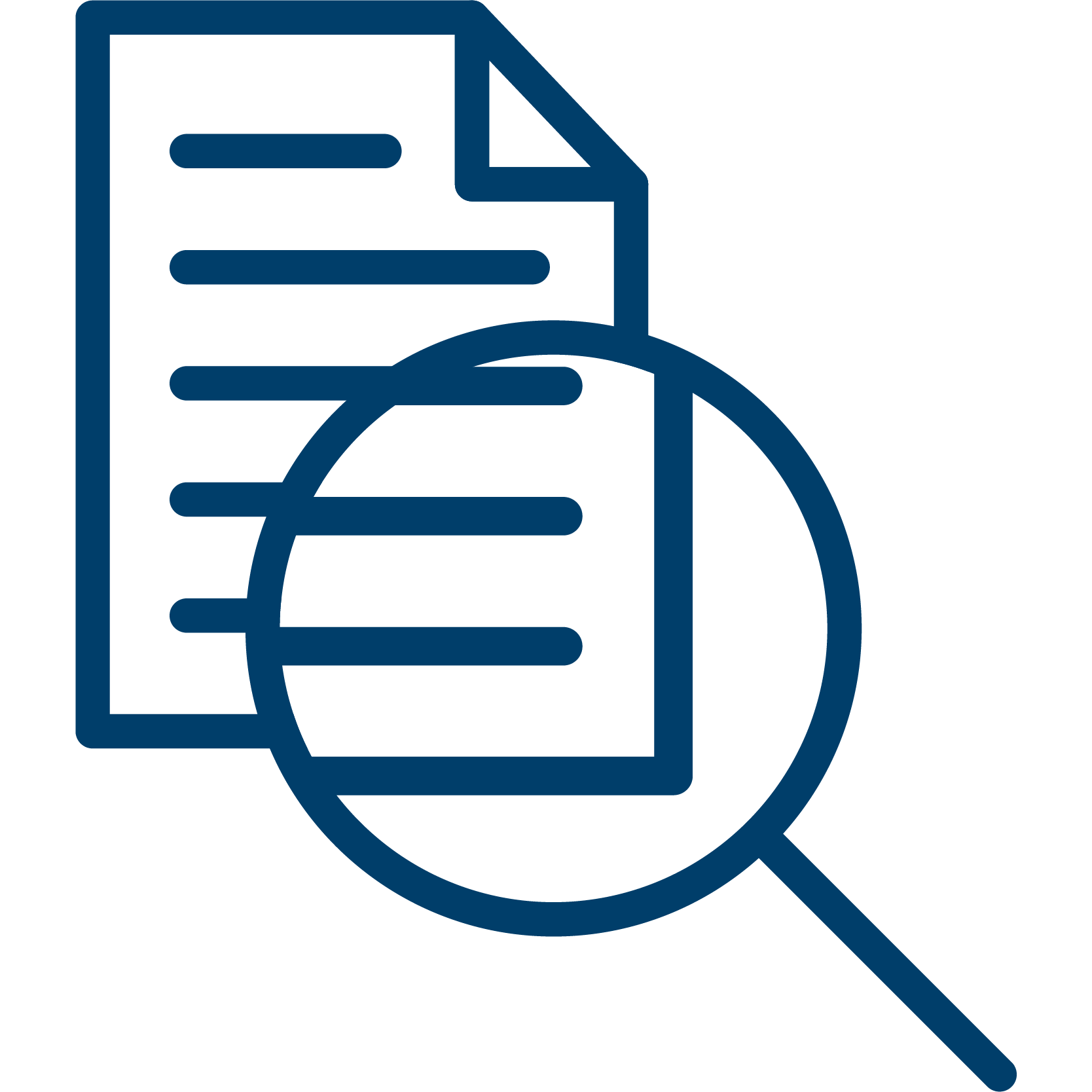 Act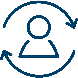 Practice name: Date:Completed by:Completed by:PDSA for month of:PDSA for month of:What was your goal for this PDSA?		What was your goal for this PDSA?		Write a brief statement of what you plan to do, and the steps involved. Write down your plan for the activity you will test, including a plan for collecting data to help measure changes and achievements.Write a brief statement of what you plan to do, and the steps involved. Write down your plan for the activity you will test, including a plan for collecting data to help measure changes and achievements.Write a brief statement of what you plan to do, and the steps involved. Write down your plan for the activity you will test, including a plan for collecting data to help measure changes and achievements.What do you plan to do? What do you plan to do? What do you plan to do? What do you hope to achieve? (include how you will measure the outcome of your changes)What do you hope to achieve? (include how you will measure the outcome of your changes)What do you hope to achieve? (include how you will measure the outcome of your changes)How are you going to do this? (list the steps to be implemented)By WhoBy WhenImplement your plan at a small scale and write down observations you have during your implementation. This may include impact for patients, doctors and nurses. Make note of how this fits in with your systems and workflows. Ask yourself, “Did everything go as planned, what were the impacts?”.  What did you observe?Were there any unexpected events?Analyse the results and compare them to your predictions. Study and record how well the activity worked, record if you met your goal and document areas for improvement. Ask yourself, “Do I have to modify the plan?” What did you learn?Has there been an improvement? Please provide details.If relevant, please attach data reports/graphs from PenCAT to show your pre- and post-activity changes.Did you meet your measurement goal (if this applies)?What could be done differently? Capture what you came away with for this activity, whether it worked or not. If it did not work, what could you do differently in your next cycle? If it did work, are you ready to implement the activity across your practice? What did you conclude from this cycle? If this idea was successful you may like to implement this change on a larger scale or try something new.If the idea did not meet the overall goal, consider why not and identify what can be done to improve outcomes.